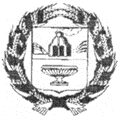 АДМИНИСТРАЦИЯ НОВОМОНОШКИНСКОГО СЕЛЬСОВЕТАЗАРИНСКОГО РАЙОНА АЛТАЙСКОГО КРАЯПОСТАНОВЛЕНИЕ12.02.2020					                                                                                      № 3с. НовомоношкиноВ целях реализации Федерального закона от 27 июля 2010 года N 210-ФЗ "Об организации предоставления государственных и муниципальных услуг", повышения качества исполнения муниципальных функций и предоставления муниципальных услуг населению   сельсовета, руководствуясь Федеральным законом от 06.10.2003 № 131-ФЗ "Об общих принципах организации местного самоуправления в Российской Федерации", Уставом муниципального образования Новомоношкинский сельсовет Заринского района Алтайского краяПОСТАНОВЛЯЮ:1.Внести изменения и дополнения в постановление от 22.05.2013 №66 «Об утверждении порядка формирования и ведения реестра муниципальных услуг» в Новомоношкинском сельсовете Заринского района Алтайского края: 1.1 Подпункт 2.1 пункта 2 Порядка читать в следующей редакции:«муниципальная услуга, предоставляемая органом местного самоуправления (далее - муниципальная услуга), - деятельность по реализации функций органа местного самоуправления (далее - орган, предоставляющий муниципальные услуги), которая осуществляется по запросам заявителей в пределах полномочий органа, предоставляющего муниципальные услуги, по решению вопросов местного значения, установленных в соответствии с Федеральным законом от 6 октября 2003 года N 131-ФЗ "Об общих принципах организации местного самоуправления в Российской Федерации" и уставами муниципальных образований, а также в пределах предусмотренных указанным Федеральным законом прав органов местного самоуправления на решение вопросов, не отнесенных к вопросам местного значения, прав органов местного самоуправления на участие в осуществлении иных государственных полномочий (не переданных им в соответствии со статьей 19 указанного Федерального закона), если это участие предусмотрено федеральными законами, прав органов местного самоуправления на решение иных вопросов, не отнесенных к компетенции органов местного самоуправления других муниципальных образований, органов государственной власти и не исключенных из их компетенции федеральными законами и законами субъектов Российской Федерации, в случае принятия муниципальных правовых актов о реализации таких прав»;1.2 Подпункт 2.3 пункта 2 Порядка читать в следующей редакции:«заявитель - физическое или юридическое лицо (за исключением государственных органов и их территориальных органов, органов государственных внебюджетных фондов и их территориальных органов, органов местного самоуправления) либо их уполномоченные представители, обратившиеся в орган, предоставляющий государственные услуги, или в орган, предоставляющий муниципальные услуги, либо в организации, указанные в частях 2 и 3 статьи 1 настоящего Федерального закона, или в организации, указанные в пункте 5 настоящей статьи, с запросом о предоставлении государственной или муниципальной услуги, в том числе в порядке, установленном статьей 15.1 настоящего Федерального закона, выраженным в устной, письменной или электронной форме».2. Настоящее постановление обнародовать в установленном законом порядке.3. Контроль за исполнением настоящего постановления оставляю за собой.Глава Администрации сельсовета                                                                  А.С. ТымкоО   внесении изменений и дополнений в постановление от 22.05.2013 № 66 «Об утверждении порядка формирования и ведения реестра муниципальных услуг» 